相遇美丽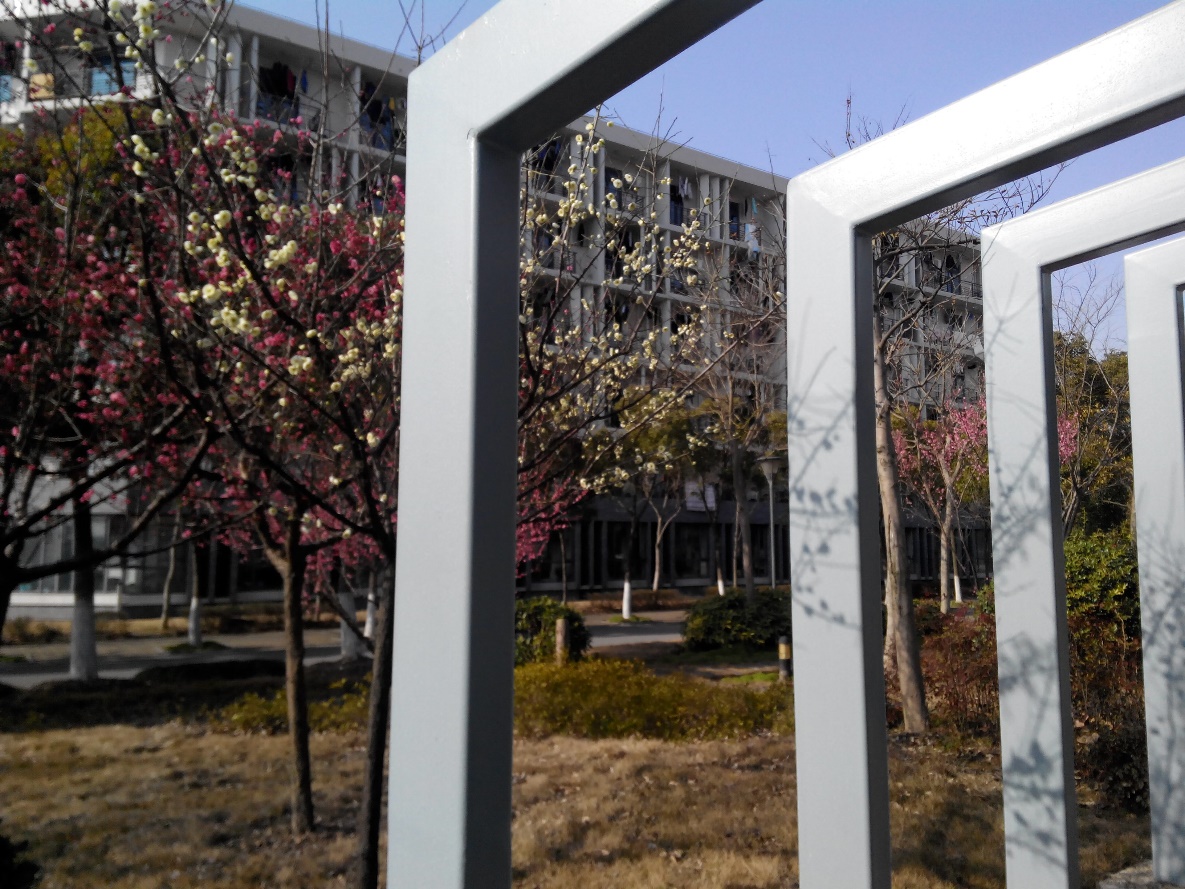 午后路过南苑，看见桃花初开，觉得很美，就应景拍了一张。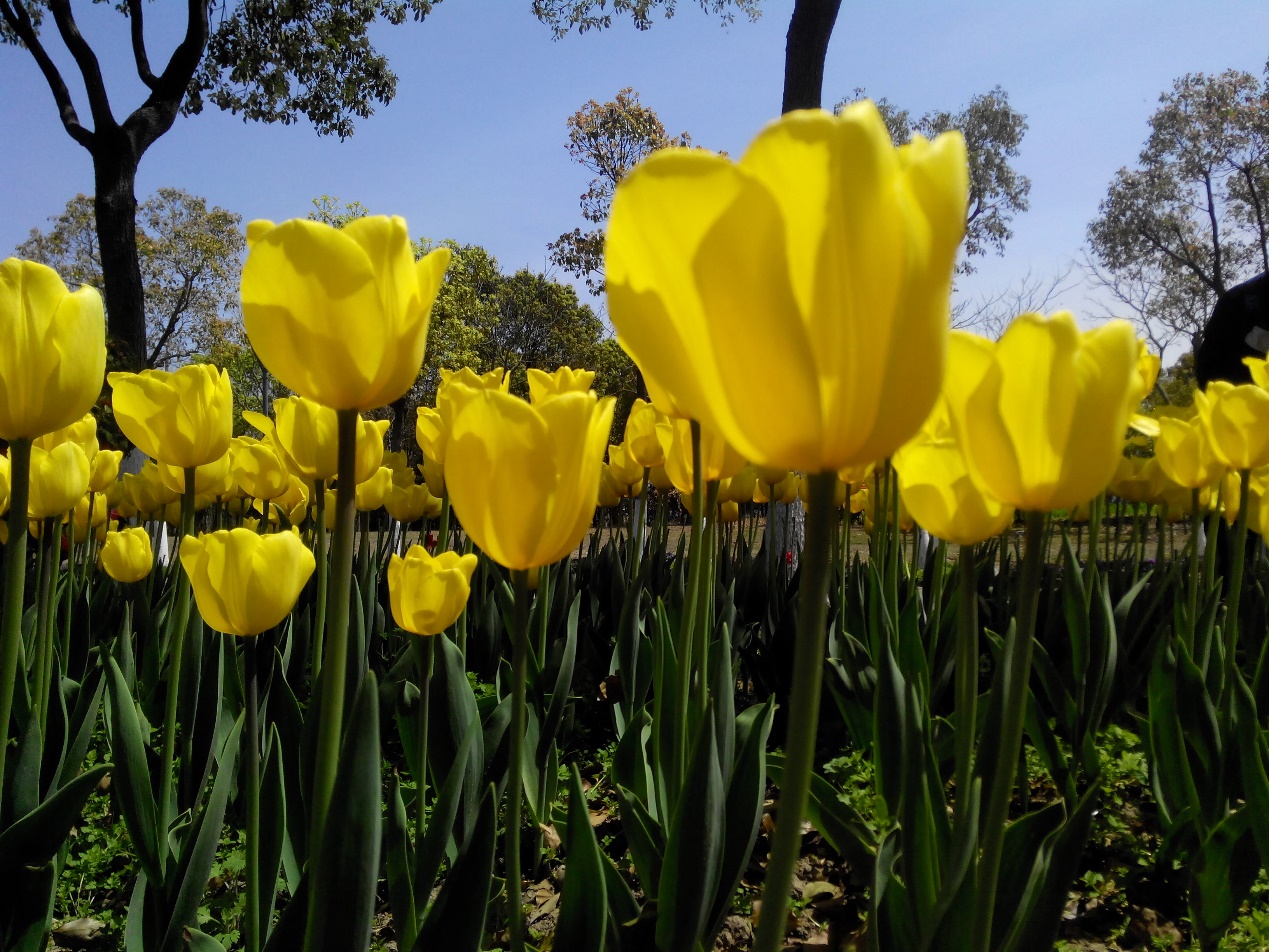 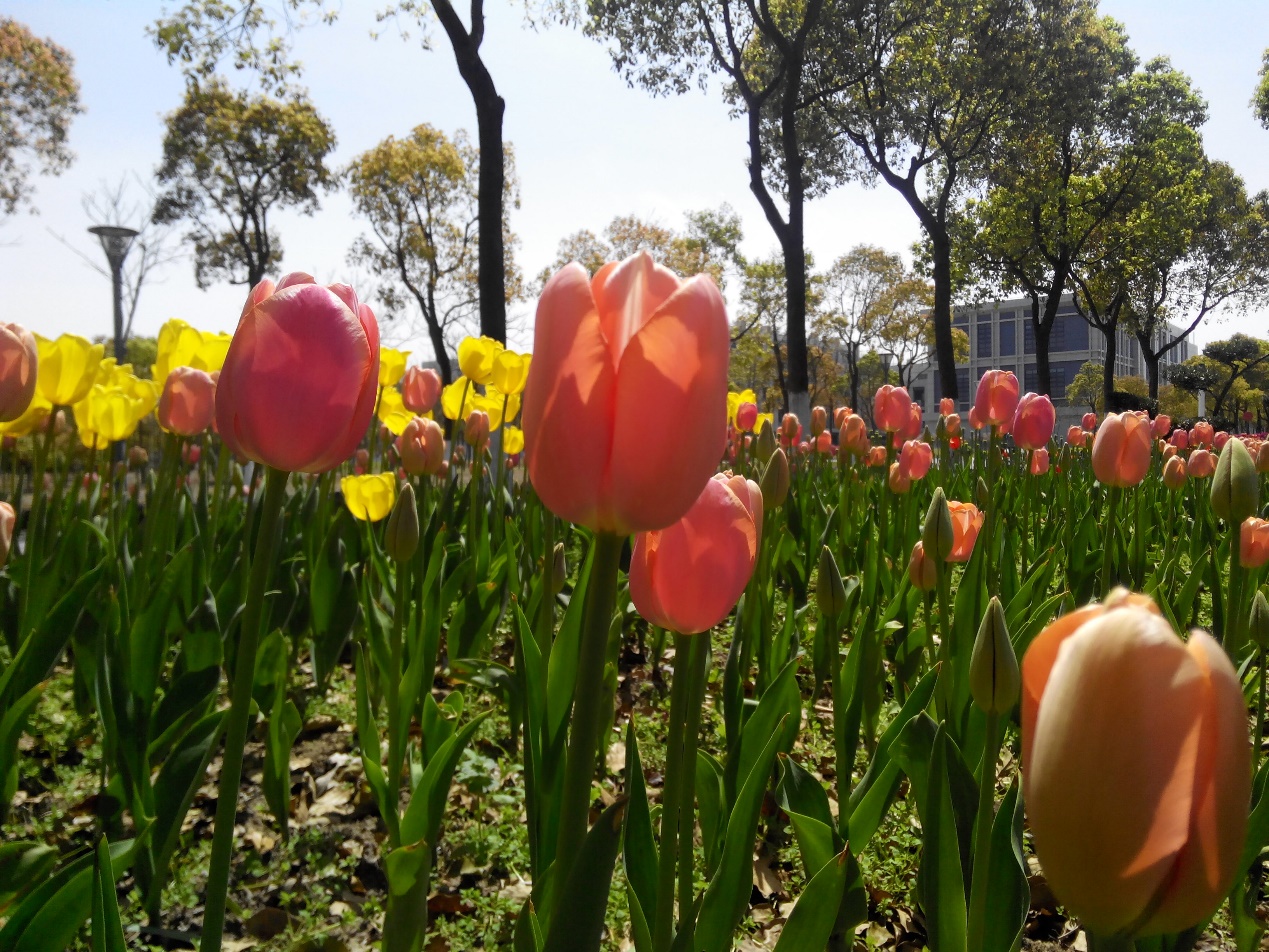 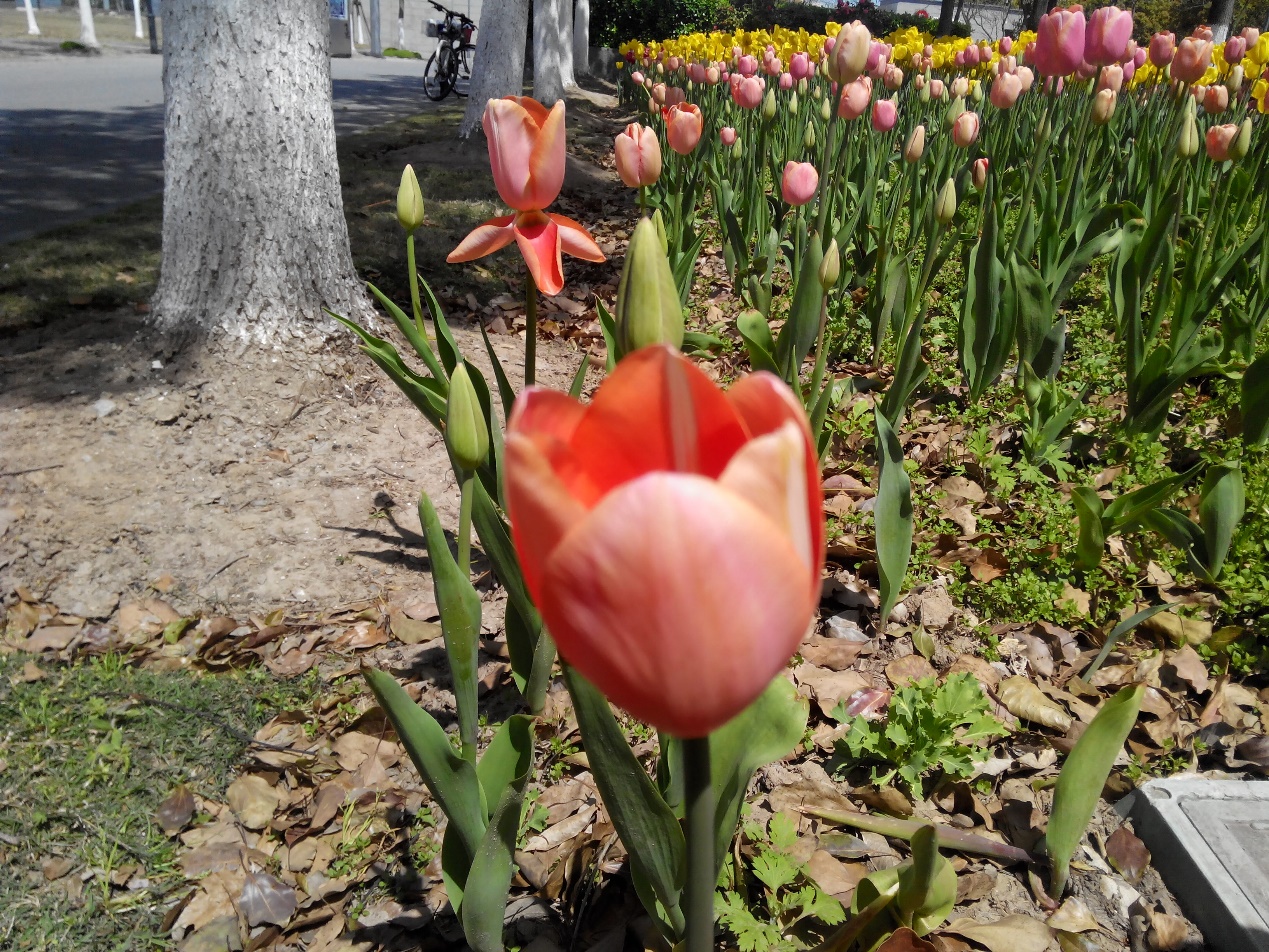 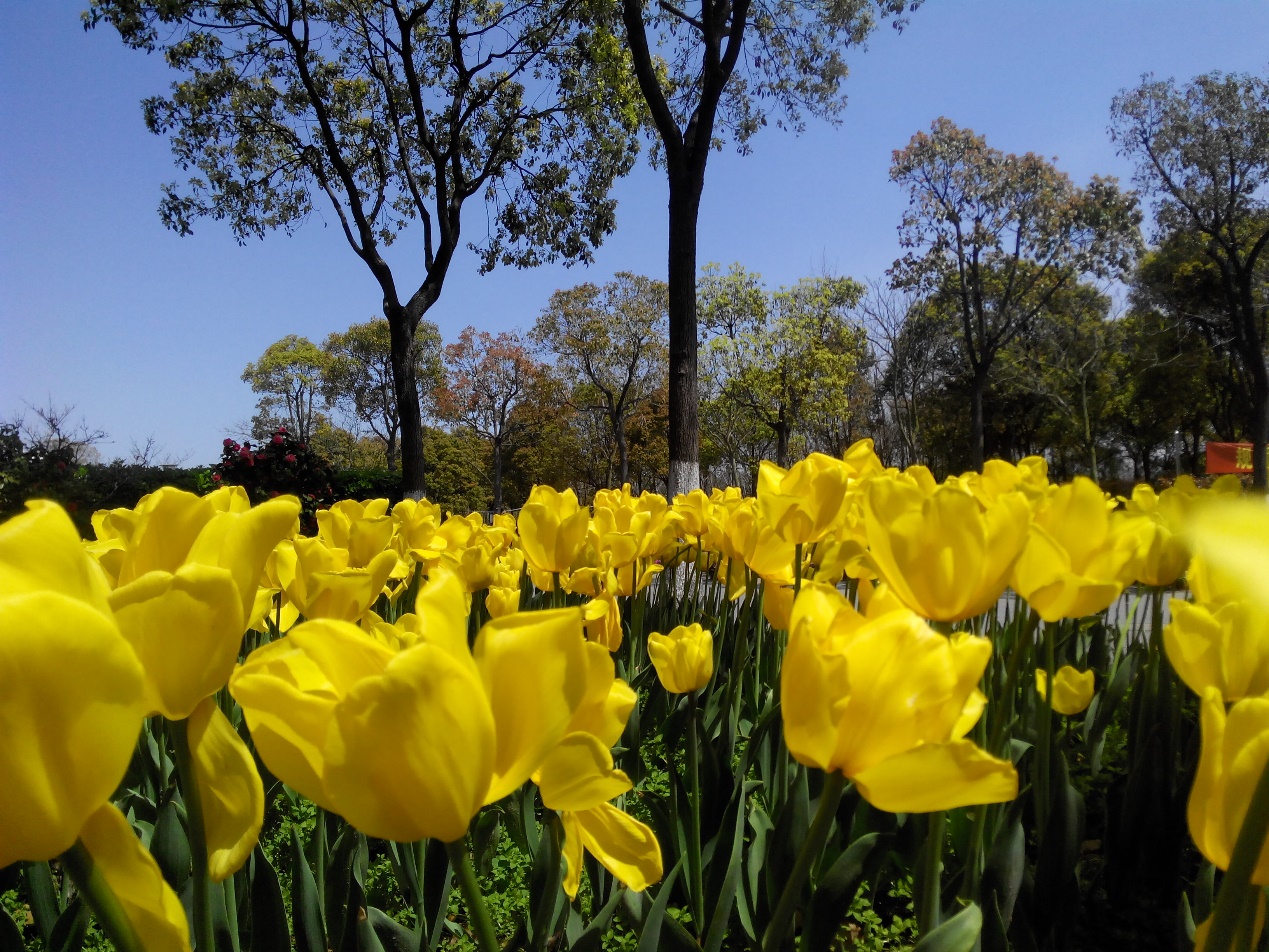 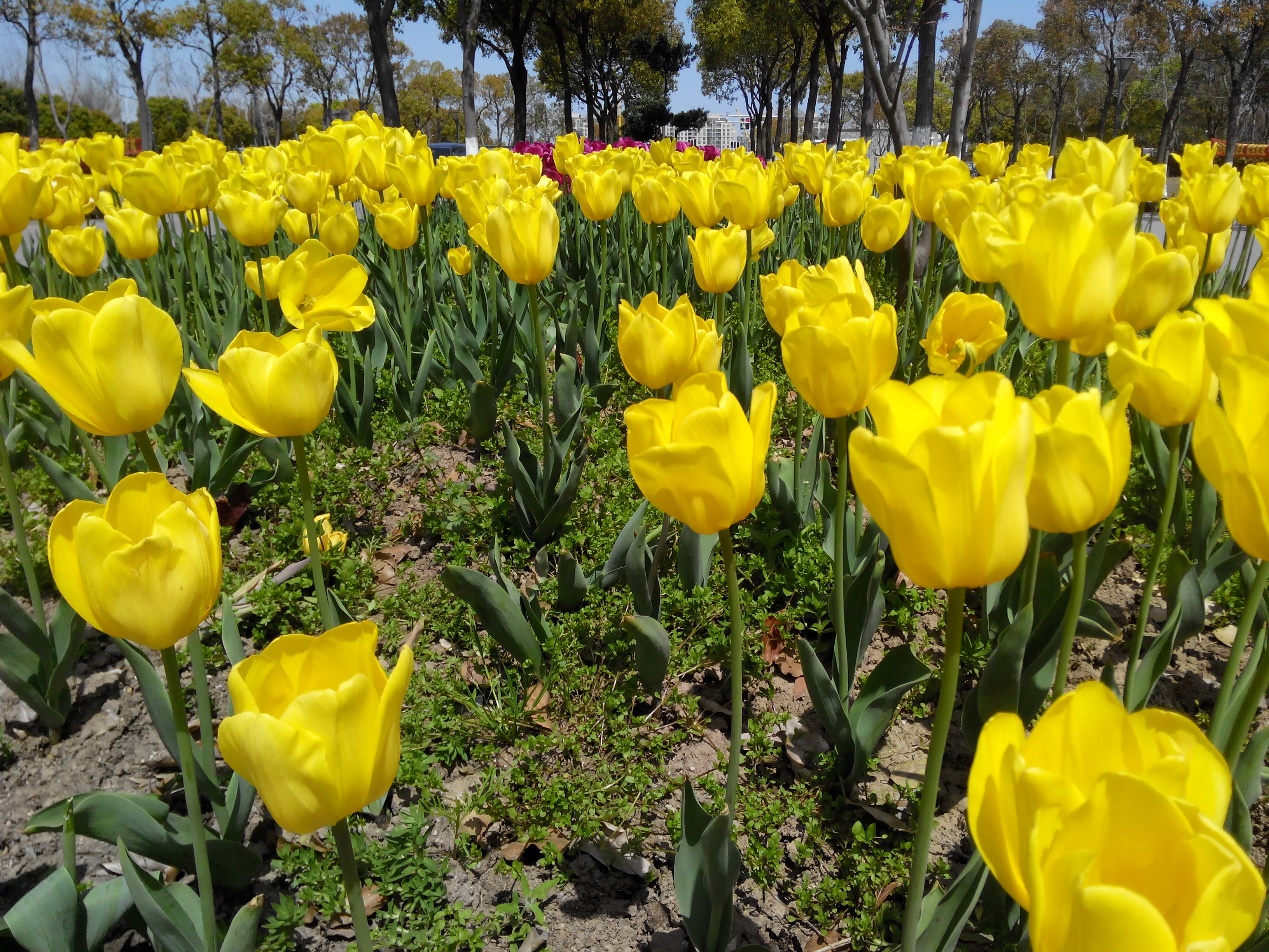 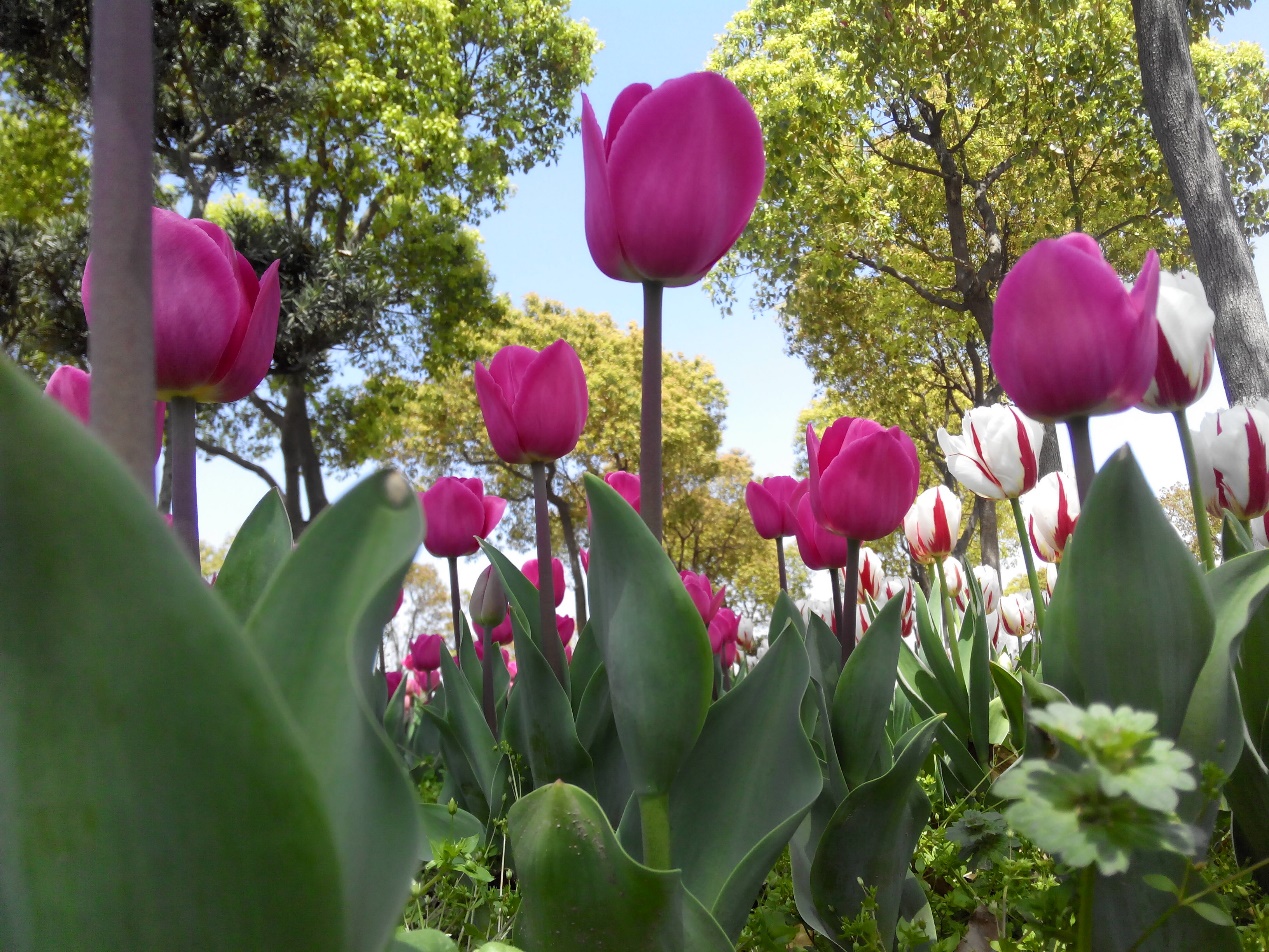 星期天去农工商路过三号门看到郁金香正开的烂漫，就随手拍下了这自然的尤物。                                                                 赵瑞腾